§2577.  Joint program internsAn applicant who is enrolled in a program of medical and graduate medical training conducted jointly by a college or university having the power to grant a D.O. degree and accredited by the American Osteopathic Association and a graduate medical education program approved by the American Osteopathic Association may receive a temporary educational certificate from the board to act as a hospital intern as part of that graduate medical education program as long as the applicant is concurrently enrolled in the final year of medical training and initial year of graduate medical education.  The board may not issue a certificate pursuant to this section for a period longer than that required to obtain the D.O. degree.  The period during which the certificate is in force may not be considered as satisfaction of the requirement for postgraduate medical education under section 2571.  [PL 1995, c. 337, §1 (NEW).]SECTION HISTORYPL 1995, c. 337, §1 (NEW). The State of Maine claims a copyright in its codified statutes. If you intend to republish this material, we require that you include the following disclaimer in your publication:All copyrights and other rights to statutory text are reserved by the State of Maine. The text included in this publication reflects changes made through the First Regular and Frist Special Session of the 131st Maine Legislature and is current through November 1, 2023
                    . The text is subject to change without notice. It is a version that has not been officially certified by the Secretary of State. Refer to the Maine Revised Statutes Annotated and supplements for certified text.
                The Office of the Revisor of Statutes also requests that you send us one copy of any statutory publication you may produce. Our goal is not to restrict publishing activity, but to keep track of who is publishing what, to identify any needless duplication and to preserve the State's copyright rights.PLEASE NOTE: The Revisor's Office cannot perform research for or provide legal advice or interpretation of Maine law to the public. If you need legal assistance, please contact a qualified attorney.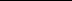 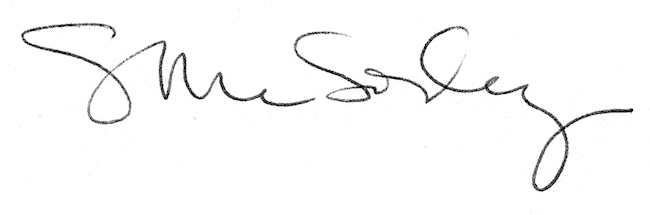 